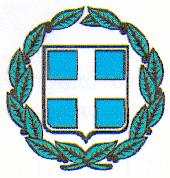 Δελτίο ΤύπουΘέμα: Δημόσια Παρουσίαση Απολογισμού Διοίκησης ΓΝ Λασιθίου-ΓΝ-ΚΥ Νεαπόλεως «Διαλυνάκειο»Υπενθυμίζουμε στους πολίτες ότι το Σάββατο 13 Απριλίου 2019 και ώρα 11:00 π.μ. στην Αίθουσα του Εμπορικού Επιμελητηρίου Αγίου Νικολάου θα πραγματοποιηθεί εκδήλωση για τη Δημόσια Παρουσίαση του Απολογισμού και των Πεπραγμένων των τεσσάρων νοσοκομείων του Ν. Λασιθίου για τη διετία 2016-2018, παρουσία του Υπουργού Υγείας, του Αναπληρωτή Υπουργού Υγείας, της Διοίκησης της 7ηςΥγειονομικής Περιφέρειας Κρήτης και των προσκεκλημένων τοπικών αρχών, φορέων και μέσων μαζικής ενημέρωσης.Με ιδιαίτερη τιμή, προσκαλούμε όλους τους πολίτες να παραστούν και να συμμετάσχουν στη δημόσια συζήτηση που θα ακολουθήσει. Πριν από την εκδήλωση απολογισμού, θα πραγματοποιηθούν τα εγκαίνια της Μονάδας Κατ΄ Οίκον Νοσηλείας Ογκολογικών Ασθενών Αγίου Νικολάου-Νεαπόλεως στο ΓΝ-ΚΥ Νεαπόλεως «Διαλυνάκειο» (ώρα 10:00πμ) και τα εγκαίνια της 1ης Τοπικής Μονάδας Υγείας (ΤΟ.Μ.Υ.) Αγίου Νικολάου στο Κέντρο Ψυχικής Υγείας Αγίου Νικολάου (ώρα 10:30 πμ).Επισυνάπτεται σχετική πρόσκληση και συνοπτικό πρόγραμμα των εκδηλώσεων.Η Διοικήτρια του ΓΝ Λασιθίου-ΓΝ-ΚΥ Νεαπόλεως «Διαλυνάκειο»Μαρία ΣπινθούρηΟ Αναπληρωτής Διοικητής του ΓΝ-ΚΥ ΙεράπετραςΓεώργιος ΑρακαδάκηςΟ Αναπληρωτής Διοικητής του ΓΝ-ΚΥ ΣητείαςΕμμανουήλ ΜιχελάκηςΟ Αναπληρωτής Διοικητής του ΓΝ-ΚΥ Νεαπόλεως «Διαλυνάκειο»Νικόλαος Παντιέρας